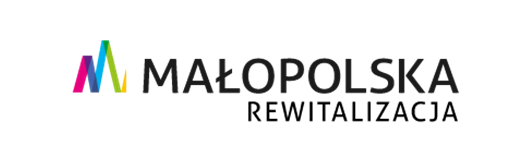 Formularz zgłoszenia na szkolenieMonitorowanie i ewaluacja rozwoju lokalnego 
na przykładzie rewitalizacjiTermin szkolenia: 7 grudnia br. (wtorek) w formule on – lineImię i nazwisko uczestnika szkolenia: ……………………………………………….Adres mailowy: …………………………………………………………………………………..Gmina: …………………………………………………………………………………………………Wyrażam zgodę na przetwarzanie moich danych osobowych zawartych w niniejszym formularzu przez Administratora danych osobowych – Województwo Małopolskie z siedzibą w z siedzibą w Krakowie, ul. Basztowa 22, 31-156 Kraków, adres do korespondencji ul. Racławicka 56, 30-017 Kraków) w celu  związanym z realizacją szkolenia pn. „Monitorowanie i ewaluacja rozwoju lokalnego na przykładzie rewitalizacji”, w ramach projektu polegającego na wzmacnianiu zdolności gmin do programowania i wdrażania działań rewitalizacyjnych, współfinansowanego ze środków Unii Europejskiej w ramach Programu Operacyjnego Pomoc Techniczna 2014-2020.Wyrażenie zgody jest dobrowolne, jednak niezbędne do realizacji wskazanego wyżej celu.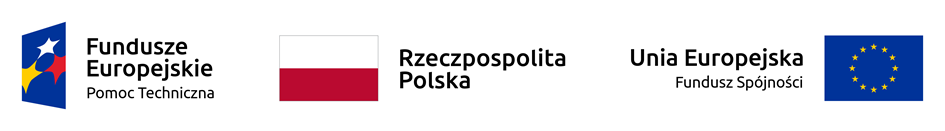 